Опубликовано в газете «Доверие»от ________________ № _________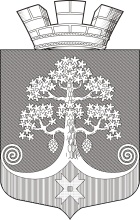 Республика КарелияСовет Сегежского городского поселения  XLIX    СЕССИЯ    III   СОЗЫВАРЕШЕНИЕот  «28» сентября  2017 года   № 227 г.СегежаО внесении изменений в Генеральный план Сегежского городского поселенияНа основании рекомендации публичного слушания, проведенного 22 сентября 2017 года, в соответствии со статьями 9, 24, 25 и 28 Градостроительного кодекса Российской Федерации, уставом муниципального образования «Сегежское городское поселение», Совет Сегежского городского поселения р е ш и л:1.Внести в Генеральный план Сегежского городского поселения, утвержденный решением XLI сессии Совета Сегежского городского поселения III созыва от 26 января 2017 года № 199 (далее – Генеральный план), следующие изменения:1.1. Абзацы 12, 13, 14, 15 и 16 раздела «Зоны санитарной охраны (ЗСО) источников питьевого водоснабжения. Зоны I, II, III поясов источников водоснабжения» пункта 6.1.1. «Зоны с особыми условиями использования территории» пояснительной записки в составе материалов по обоснованию Генерального плана изложить в следующей редакции: «II пояс – установлен на расстоянии 500 м от водозаборного оголовка вверх по течению озера Линдозеро и реки Сегежа. Границы III пояса совпадают с границами  II пояса».1.2. В карту границ зон с особыми условиями использования территории в составе графических материалов по обоснованию Генерального плана внести изменения в границу II и III поясов зоны санитарной охраны источника питьевого водоснабжения в соответствии с пунктом 1.1. настоящего решения. 2.Утвердить прилагаемую карту границ зон с особыми условиями использования территории в составе графических материалов по обоснованию Генерального плана.2. Опубликовать настоящее решение в газете «Доверие».3. Настоящее решение вступает в силу после его официального опубликования.Председатель Совета Сегежского городского поселения							Н.В.ПетриляйненИ.о.главы Сегежского городского поселения 								С.Г.Пискунович Разослать: в дело, главному специалисту по архитектуре и строительству, администрации Сегежского муниципального района, ГКУ РК «Управление земельными ресурсами», редакция газеты «Доверие».